新 书 推 荐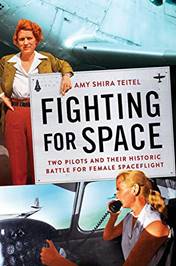 中文书名：《为太空而战：两位飞行员和她们为女性太空飞行而战的历史》英文书名：FIGHTING FOR SPACE: TOW PILOTS AND THEIR HISTORIC BATTLE FOR FEMALE SPACEFLIGHT作    者：Amy Shira Teitel出 版 社：Hachette代理公司：WME/ANA/Vicky Wen页    数：448页出版时间：2020年2月代理地区：中国大陆、台湾审读资料：电子稿类    型：传记/回忆录内容简介：太空飞行史学家埃米·希拉·塔特尔为我们讲述关于女性航天员的故事，她们都梦想着成为美国第一个登入太空的女人。20世纪50年代末，太空时代迎来开启之时，杰基·科克伦（Jackie Cochran）所拥有的螺旋桨和喷气式飞机飞行记录比20世纪的任何一位飞行员都多——无论男女。二战期间，她曾领导女子航空勤务飞行队（Women’s Auxiliary Service），也是第一个突破声障的女性飞行员，此外她还经营着自己的高端化妆品公司，多位总统也都是她的座上宾。她比世界上任何一个女人都更有资格实现从大气层到航天轨道的飞跃。然而正是杰里·柯布（Jerrie Cobb），这个比杰基小25岁并拥有飞行记录的女性凭借自己的条件通过了和水星宇航员一样的体检。对在太空航行的憧憬很快就令她痴迷。当美国和国际媒体编造一个令人震惊的“女宇航员”计划的的故事时，杰基和杰里则在竭尽全力掌控对这个故事的描述，她们都希望将这个谣传的计划变为理想的现实——将这一问题最终提交到国会。这部讲述了杰基·科克伦和杰里·柯布无畏先驱者的双重传记展现了这些迷人又无畏的女性所有拥有的荣耀与勇气，并以她们的故事串连起社会、政治和技术领域的变迁。作者简介：埃米·希拉·塔特尔（Amy Shira Teitel）是太空飞行史学家、作家以及公众演讲家，正如她所研究的主题一样，她也是这个领域里少数受过学术培训的年轻女性之一。在离开学术界从事科普写作之前，她获得了科学技术史和古典文学双学位以及科学技术研究硕士学位。自那以后，她为包括英国广播电台（BBC）和《时代》（Time）在线杂志在内的二十多个网站撰稿，参与了冥王星新视野号（New Horizons）计划也令她获得了美国国家航空航天局（NASA）的团体成就奖，并经常作受访为专家出现在一些电视节目和纪录片中。她还同时维护着自己的博客、Vintage Space以及YouTube频道。媒体评价：“在这本智慧、有趣、引人入胜、研究深入的书中，塔特尔讲述了杰基·科克伦和杰里·柯布的故事，她们彼此竞争，更重要的是，为了成为第一批离开地球的人类中的一员，他们与狭隘的并由男性主导的太空机构斗争。这是一个关于抱负、才华以及性别平等的故事，也是一个关于更像是21世纪而非1950年代的媒体狂热的故事。塔特尔的笔触和让她在YouTube上引起轰动的太空历史视频一样具有感染力，她选择了一个充满趣味的故事来写。读起来当然也很有趣。”----杰弗里·克鲁格（Jeff Kluger）,《阿波罗8号》（Apollo 8）以及与吉姆·洛弗尔（Jim Lovell）合著《阿波罗13号》（Apollo 13）的作者“历史往往不是看上去那么简单的。在杰基·科克伦和杰里·柯布的故事中，这本书为我们讲述了我们以为自己知道但其实并不了解的那些发人深省的洞见。两名来自不同时代的飞行员却有着同样顽强的渴望，她们相遇并在争取女性在天空中甚至是在太空中地位的新世界里展开了斗争。埃米·希拉·塔特尔深入挖掘了这些故事背后的动机，这并不总是像其他故事所展现的那样直接和令人钦佩。大量的原始研究提醒我们，人是复杂的，有时也正是这些复杂性让他们在追求巨大目标的过程中走得那么远——或者也阻碍了他们的脚步。””----弗朗西斯·弗伦奇（Francis French）, In the Shadow of the Moon的作者“航天历史学家塔特尔深入研究了大量的公开记录，为科克伦和柯布创作了这本双重传记，塑造了两个干劲十足、意志坚定的人物的坚毅形象。”----《书单》（Booklist）谢谢您的阅读！请将回馈信息发至：文清（Vicky Wen）安德鲁﹒纳伯格联合国际有限公司北京代表处
北京市海淀区中关村大街甲59号中国人民大学文化大厦1705室，100872
电 话：010-82449185 传 真：010-82504200Email：Vicky@nurnberg.com.cn网 址：Http://www.nurnberg.com.cn新浪微博：http://weibo.com/nurnberg豆瓣小站：http://site.douban.com/110577/微信订阅号：ANABJ2002